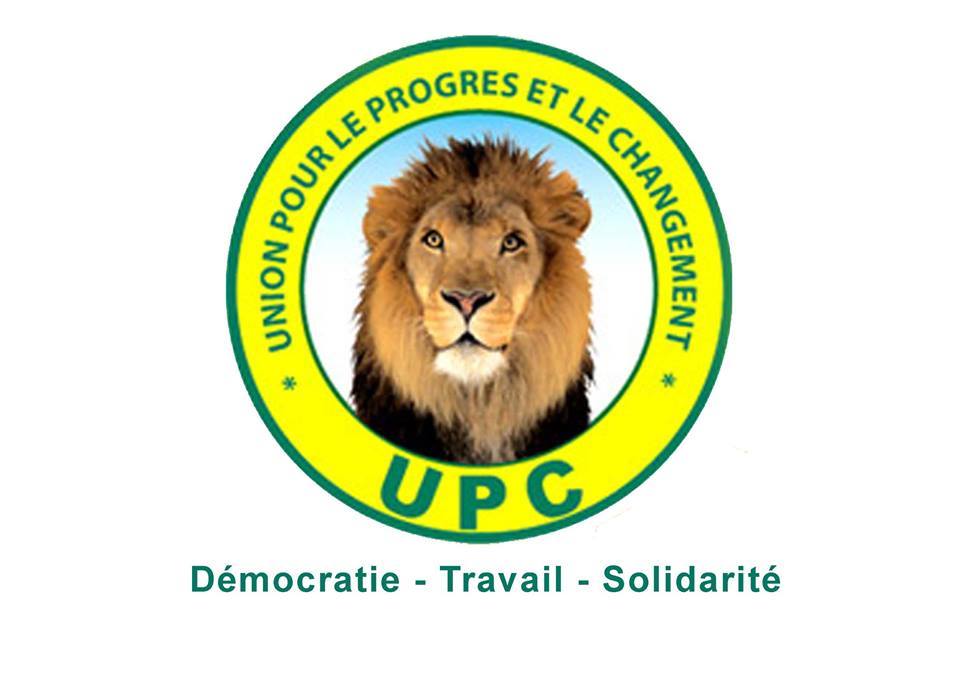 LISTE DES MEMBRES DU BUREAU EXECUTIF CENTRAL (BEC)N° d’ordreTitreNom-PrénomsPrésidentDIABRE Zéphirin1er Vice-président NIKIEMA Denis 2ième Vice-président chargé des affaires politiques SOSSO Adama 3eme VP chargé des élus DAH Nicolas4eme VP chargé de l’Organisation et des Stratégies électorales DICKO  Diemdioda 5eme Vice-président chargé des valeurs sociétales,  des cultes et de la Réconciliation nationale : COMPAORE  Justin dit POE NAABA 6eme Vice-Président  chargé de l’Education, de la  formation professionnelle, et de la recherche scientifique :  SANON Amadou 7eme Vice-Président chargé des structures du parti à l’étranger et de la diaspora : IDO Alitou 8eme Vice-Président chargé des Structures   : ZOUMBARE Henriette 9eme Vice-Président chargé de la politique du genre et de la promotion des femmes et de la jeunesse : SIRIMA/FOFANA Mariam 10 ème Vice-Président chargé de la Région du Centre : OUEDRAOGO NathanaelSecrétaire général National; YAMEOGO Rabi1er Secrétaire général National  Adjoint; COMPAORE/KONDITAMDE Rose marie2 ème Secrétaire général National adjoint chargé des Questions Electorales, Porte-Parole du parti; ZERBO Moussa 3ème Secrétaire général national adjoint : OUEDRAOGO R Issa